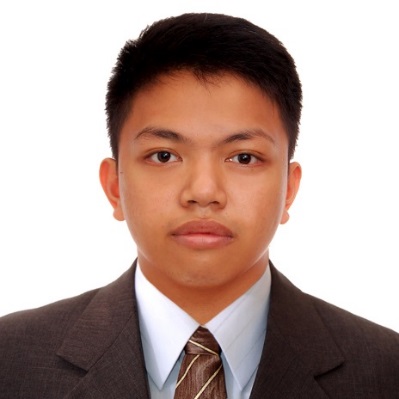 BRYAN E-mail add: bryan.382455@2freemail.com PROFILEA Certified Public Accountant in my home country, with a minimal but solid experience in Accounting. Finished Bachelor’s Degree as Cum Laude, an Accounting Excellence Awardee of a prestigious & reputed National Professional Accountancy body of the Philippines (Philippine Institute of Certified Public Accountants, PICPA). Articulate both in written and oral communication, manifest through quality performance and enthusiasm at work.CAREER HIGHLIGHTSALC Group of Companies				July 10, 2017- July 11, 2018Auditor	Duties:Conduct Branch AuditAudit of Operating Funds (Petty Cash Fund, Revolving Fund, Undeposited Collections, etc.) Audit of Monthly Sales ReportAnalysis of Daily Collection ReportConduct Physical Inventory of AssetsPre-audit disbursement vouchers of:Eternal Gardens Memorial Park CorporationEternal Gardens Construction & Development CorporationBatangas Ventures Properties & Management CorporationIsuzu GencarsPre-audit of Purchase Orders- Central Purchasing DepartmentHercor College - Roxas City, Capiz                        November 2016 – March 2017College InstructorCollege of Business Administration            Subjects:Principles of Money, Credit and BankingBasic Finance Fundamentals of Accounting, Business and Management 1Andrew F. Zapanta Accounting Firm                     October 2014 – May 2015Roxas City, Capiz                                                  On-the-job Training	Duties:BookkeepingPrepared monthly and annual tax returnsPrepared annual financial statements.TRAININGS & SEMINARS2018 Update: Proper Presentation of Financial Statement with Complete Notes and Disclosures9th Six Sigma and Process Improvement Conference 2018ACADEMIC QUALIFICATIONSCOLLEGE:  Colegio de la Purisima ConcepcionBachelor of Science in AccountancyJune 2012 to March 2016Graduate, Cum LaudePICPA Accounting Excellence AwardeeHIGH SCHOOL:  Craftsmen Roxas City School for Philippine (2012)June 2010 to March 20122nd Honorable Mention	                  Capiz National High School June 2008 to March 2010ELEMENTARY:  Filamer Christian CollegeJune 2002 to March 2008IT SKILLSMicrosoft Excel                                                                    AdvancedMicrosoft Powerpoint                                                           AdvancedMicrosoft Word                                                                    AdvancedPERSONAL INFORMATIONNationality:                                        FilipinoGender:		                           Male   Age:                                                    22    Civil Status:                                        SingleReferences:    To be provided upon request.